MODULO E/1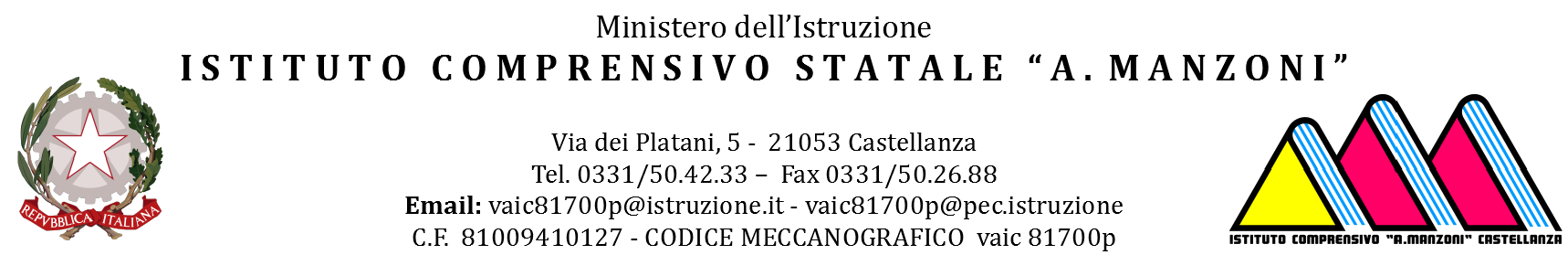 VERBALE PER CONSEGNA MEDICINALE SALVAVITAIn data .......... alle ore .......... la/il sig. …............................................................................................... genitore dell'alunno/a .......................................................................................................................... frequentante la classe ......... della scuola .......................................................................................... consegna alle insegnanti di classe un flacone nuovo ed integro del medicinale  .........................................................................................................…..…………………………………………..da somministrare al/alla bambino/a in caso di1 …............................................................................ nella dose .............................................. come da certificazione medica consegnata in segreteria e in copia allegata alla presente, rilasciata in data …............ dal dott. .................................................. Il genitore:autorizza il personale della scuola a somministrare il farmaco e solleva lo stesso personale da ogni responsabilità derivante dalla somministrazione del farmaco stesso.provvederà a rifornire la scuola di una nuova confezione integra, ogni qual volta il medicinale sarà terminato, inoltre comunicherà immediatamente ogni eventuale variazione di trattamento.La famiglia è sempre disponibile e prontamente rintracciabile ai seguenti numeri telefonici:.........................................    ........................................ Castellanza, ................................ Il genitore                                                               Le insegnanti............................................................                       ........................................................................